Rozpočtové opatření č. 18/2020Schválené Radou města Klimkovice dne 9. 9. 2020Rada města Klimkovice s c h v a l u j e úpravu rozpočtu pro rok 2020 - rozpočtové opatření č. 18/2020, kterým se: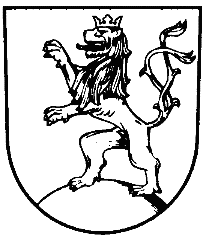 